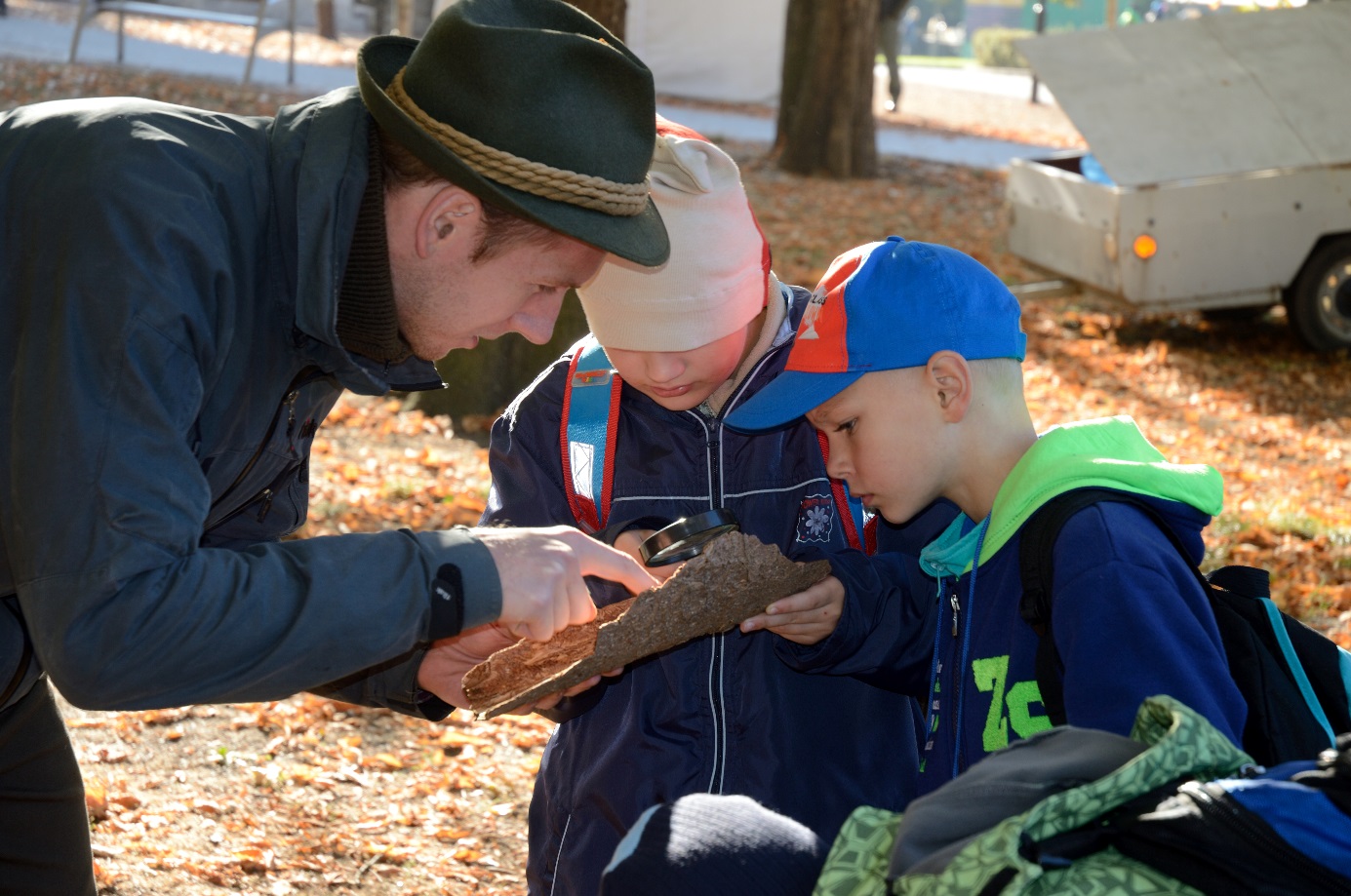 Oslavy lesa na Flóřeaneb„Lesy v Olomouckém kraji jsou lesy pro lidi“se uskuteční pod záštitou hejtmana Olomouckého kraje a primátora města Olomoucev sobotu 22. října 2016 od 11:00–16:00 hod(Rudolfova alej ve Smetanových sadech – areál Výstaviště Flóra Olomouc)Vypněte počítač či televizi! Odložte mobil nebo tablet! Odstavte nákupní vozík a vydejte se s námi poznávat někdy až neuvěřitelné zajímavosti přírody.Takové je motto již 6. ročníku veřejností oblíbených „Oslav lesa na Flóře“, které pořádají lesníci Olomouckého kraje pro obyvatele města Olomouce a okolí, jež mají zájem o přírodu.Vstup je zdarma. Program je připraven pro všechny generace. Návštěvníci se tak mohou dozvědět zajímavosti o pozoruhodném lesním ekosystému a péči lesníků o něj, prokázat své znalosti o rostlinách a zvířatech žijících v lese formou her a kvízů, vyzkoušet svojí manuální zručnost při stavbě domu ze dřeva nebo nahlédnout pod pokličku těm, pro které se práce v lese stala nejen povoláním, ale také celoživotním posláním. V průběhu dne se několikrát uskuteční losování o ceny, kterého se mohou zúčastnit návštěvníci, kteří úspěšně zvládnou jednoduché úkoly na některých z 23 připravených stanovišť. Rovněž bude možné získat výroční turistickou známku KČT.Lesníci touto akcí tradičně oslavují Den stromů, který připadá v České republice na 20. října. Cílem je zábavnou formou poukázat na nepřeberné množství funkcí a rolí, které „zelené plíce modré planety Země“ lidem poskytují.Návštěvníci akce mohou v průběhu dne na jednotlivých stanovištích například:zjistit v jakém znamení Keltského stromokruhu se narodili, který strom má podobné vlastnosti jako oni a prověřit, zda „svojí“ dřevinu poznají podle listů či jehličíosahat, potěžkat nebo pohladit kůže, rohy, parohy a lebky volně žijících zvířatzjistit, jak lesníci chrání lesvyzkoušet své znalosti o fungování potravního řetězce v lesním ekosystémuzměřit výšku stojícího stromu, změřit jeho objem a vypočítat jeho tržní cenupoznávat lesní prostředí jen za pomoci hmatu a sluchunaučit se rozeznat dřeviny podle listů či jehličí či kousků dřeva, poznat houbyprohlédnout si zblízka některé naše dravce a popovídat si s krkavcempozorovat hravé mládě jezevce nebo vydrynamalovat obyvatele lesainformovat se jak se správně chovat v lesevyzkoušet přibližování dříví v lesevyzkoušet odkornění část kmene stromuzjistit, jak lesníci vysazují semínka lesních stromů, přesadit si sazeničku stromkuvydat se po stopách lesní zvěřezjistit, co znamenají značky na stromech v leseza pomocí dláta si vyzkoušet dřevořezbuvyzkoušet vodníkův kvízvyrobit obyvatele lesa ze dřevaposlechnout si dendrofonvyrobit ptačí budkuvyzkoušet si své schopnosti najít podle mapy kontrolní body rozmístěné po parku.pohladit beránka nebo telátkozjistit, jak se myslivci starají o zvěřprověřit své znalosti o rostlinách, živočiších a zásadách chování v lesesestavit dřevěné puzzle různých druhů živočichůpředvést své schopnosti při sekání sekerou na přesnostzjistit, jak šikovné jsou včely a včelařsledovat při práci uměleckého řezbáře s motorovou pilourýžovat drahokamydozvědět se,  jak potkat netopýra v leseposlechnout si lovecké povely v podání mysliveckých trubačůNa infostánku mohou vlastníci lesů získat informace od přítomných odborníků, jak pečovat o svůj les, například aby co nejlépe zvládal důsledky očekávaných klimatických změn.Nenechte si ujít příležitost absolvovat procházku „lesem v parku“ podpořenou dixielandovým orchestrem a snad i příjemným podzimním počasím.Další informace o akci budou od 5.10.2016 na stránkách www.olomouc.eu , www.lesycr.cz www.slshranice.cz nebo www.uhul.cz.Za kolektiv pořadatelů srdečně zve Ing. Roman ŠimekÚstav pro hospodářskou úpravu lesů Brandýs nad Labem, pobočka Olomouc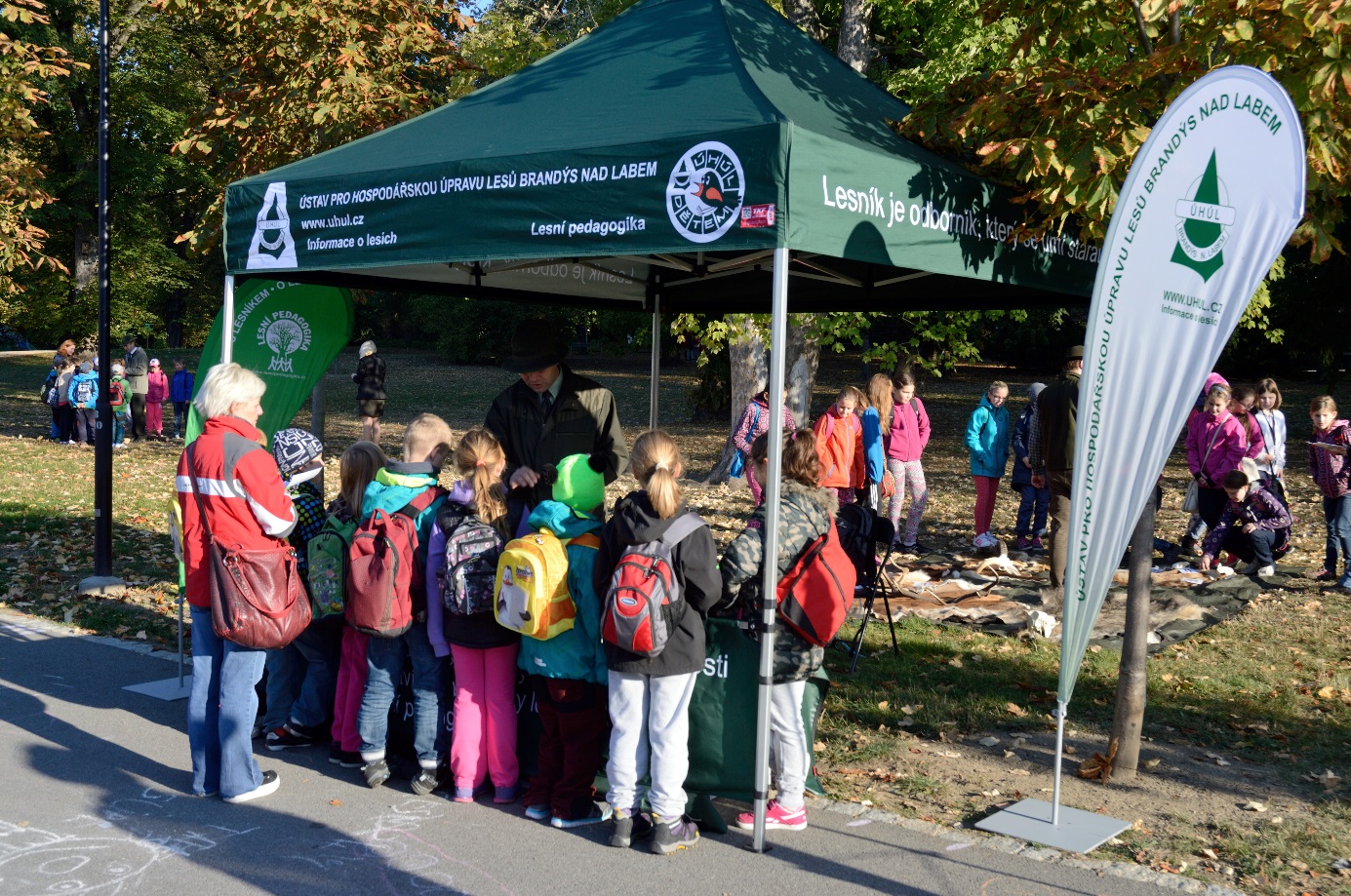 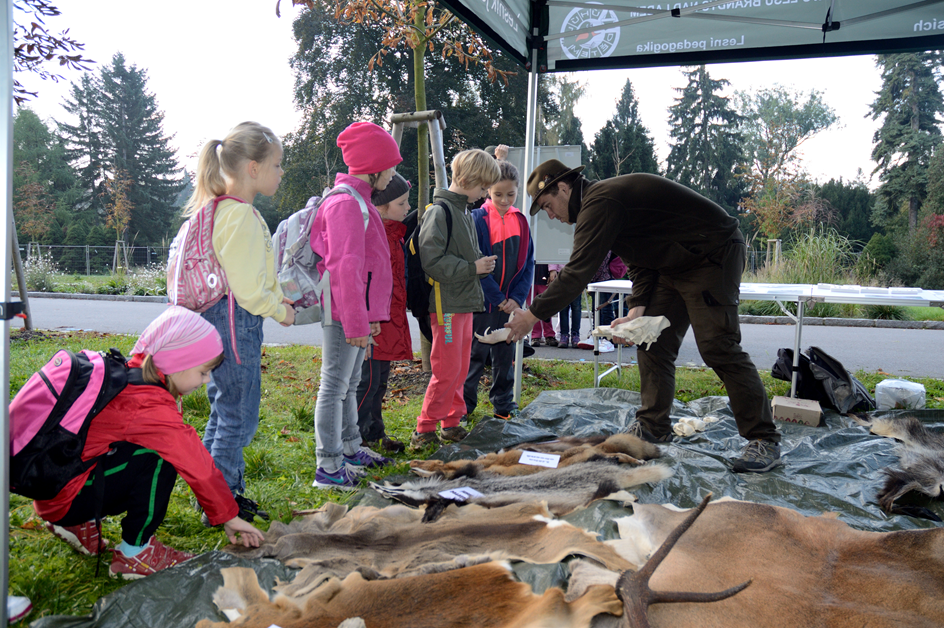 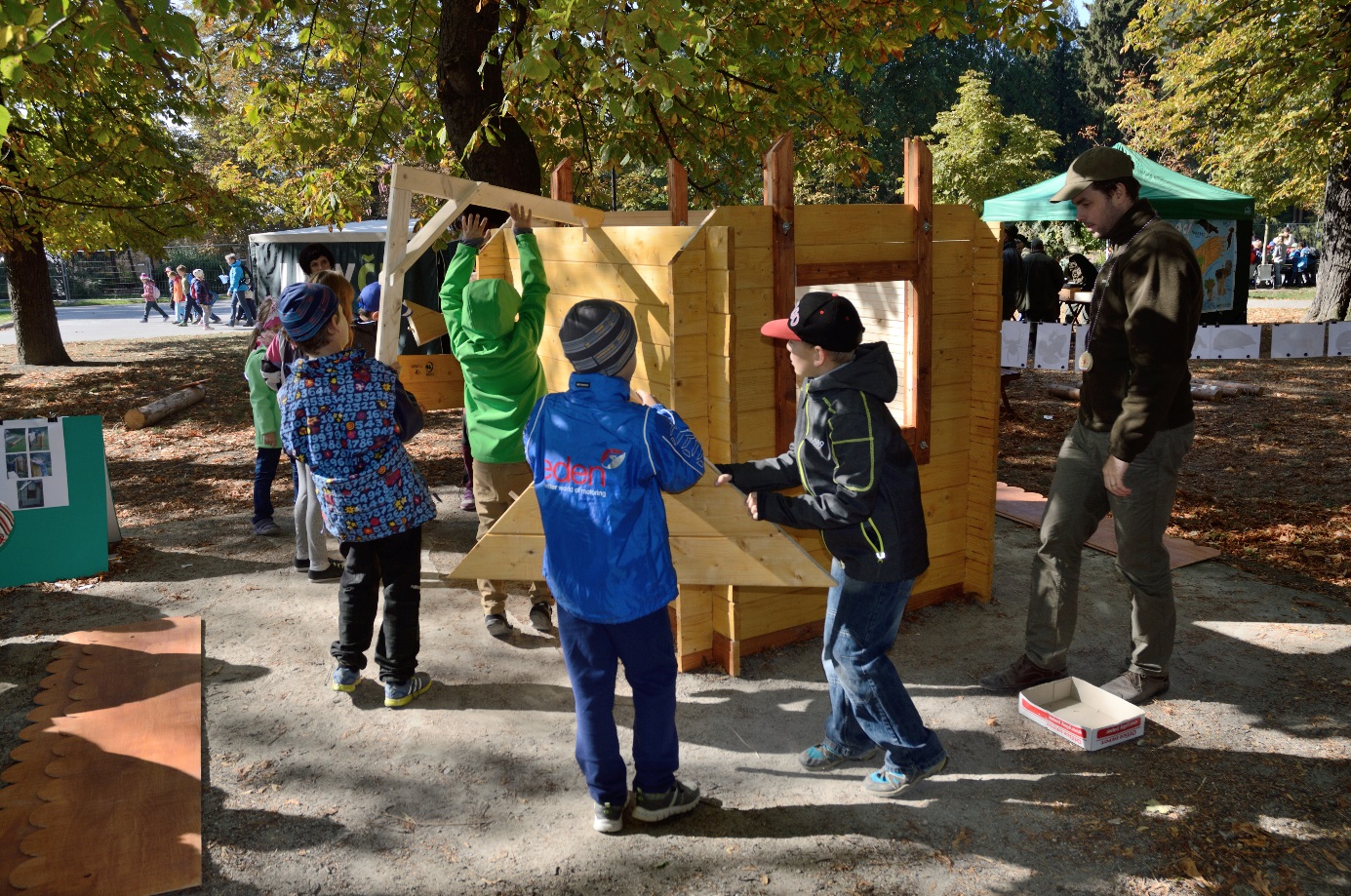 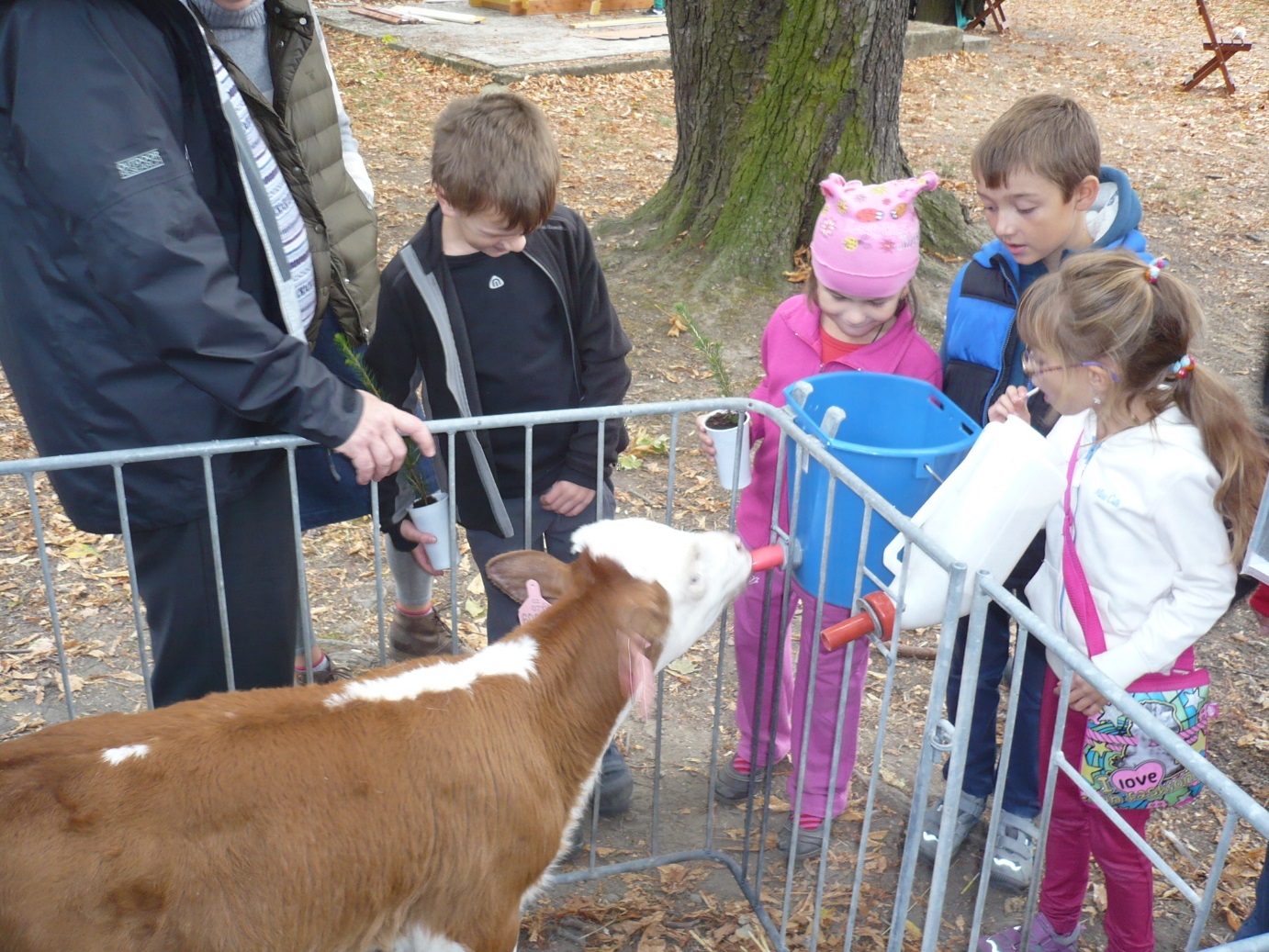 